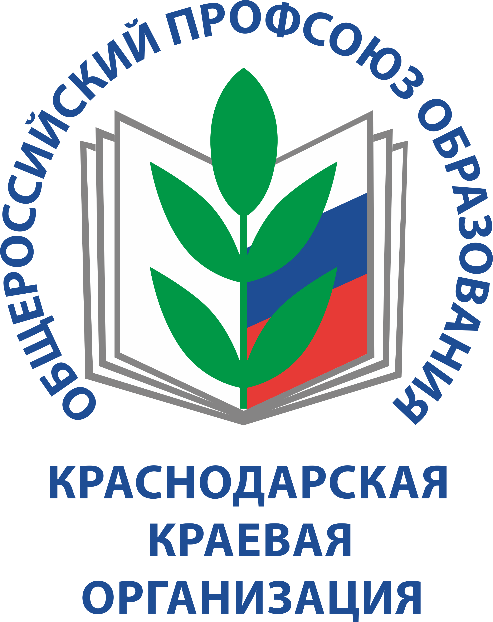 Открытый (публичный) отчетКомитета Краснодарской краевой организацииОбщероссийского Профсоюза образованияза 2022 годг. КраснодарУважаемые коллеги!В соответствии с Программой развития деятельности Общероссийского Профсоюза образования (Профсоюза) на 2020-2025 гг., постановлением Исполнительного Комитета Профсоюза от 21.12.2021 г. № 10-4 и в целях комплексной реализации всех направлений деятельности Профсоюза, в том числе в рамках Федеральных проектов Профсоюза («Цифровизация Общероссийского Профсоюза образования», «Профсоюзное образование» и «Профсоюз – территория здоровья»), 2022 год был объявлен Годом корпоративной культуры.ОБЩАЯ ХАРАКТЕРИСТИКА ОРГАНИЗАЦИИПо состоянию на 01 января 2023 года в структуре краевой организации Профсоюза 44 территориальных и 3134 первичных профорганизаций, из которых: общеобразовательных – 1215, дошкольных – 1474, дополнительного образования детей – 257, высшего образования (вузы) – 9, среднего профессионального образования  – 44,  дополнительного профессионального образования – 1, других – 134.На учете в краевой организации состоит 182562 члена Профсоюза, из них 126250 работающих, 45264 студента и 11048 неработающих пенсионеров. В отчетном периоде в Профсоюз принято 37351 человек.Общий охват профсоюзным членством составляет 94,1%. По категориям образовательных организаций: общеобразовательные - 93,6%, дошкольные - 98,7%, дополнительного образования детей - 93,8%. высшего образования - 84,5%, профессионального образования - 69%, обучающихся - 94,3%.В течение года проведено 2 пленарных заседания Комитета краевой организации Профсоюза и 6 заседаний Президиума, на которых рассмотрено более 100 вопросов по основным направлениям деятельности, проведению проверок, организации профсоюзных и профессиональных конкурсов, обобщению практики работы территориальных организаций Профсоюза и т.д.Проводилась системная работа по ведению электронной базы данных членов Профсоюза, подготовке квартальных статистических отчетов. В 100% первичных, территориальных организациях Профсоюза сформирован цифровой статистический отчет за 2022 год. Краевая организация Профсоюза неоднократно была отмечена в постановлениях Исполнительного Комитета Профсоюза по вопросам, связанным с реализацией проекта “Цифровизация Общероссийского Профсоюза образования”, работники аппарата привлекались для обмена опытом в реализации проекта с другими региональными организациями Профсоюза.На базе Экосистемы реализуется проект «ПрофПросвет», который позволяет создать единое образовательное пространство в краевой организации Профсоюза. Основными задачами проекта выступают систематизация накопленных знаний, обеспечение непрерывности обучения, массовое повышение квалификации профсоюзных кадров, актива и членов Профсоюза посредством использования современных технологий дистанционного обучения и совмещения очно-заочного обучения. В 2022 году разработаны и внедрены цифровые механизмы реализации проекта и проведена апробация системы дистанционного обучения молодых педагогических работников. В целях организации обучения профактива в краевой, территориальных организациях, первичных профорганизациях учреждений высшего и среднего профессионального образования на постоянно действующих семинарах обучено 21997 профсоюзных активистов.Процессы, происходящие в Профсоюзе в целом и в краевой организации в частности, во многом основаны на широком внедрении и применении в работе цифровых технологий, которые являются необходимым условием прогресса во всех сферах деятельности и неотъемлемой частью современного профсоюзного движения. Развитие цифровой составляющей деятельности, уровня компетенций профсоюзных работников, актива и членов Профсоюза будут способствовать укреплению профорганизаций и мотивации осознанного профсоюзного членства.В 2023 году необходимо продолжить работу по выполнению решений выборных профсоюзных органов в части реализации организационно-уставных задач, а также эффективному и качественному ведению системы электронного учета членов Профсоюза в рамках реализации Федеральных проектов Профсоюза «Цифровизация Общероссийского Профсоюза образования» и «Профсоюзное образование».ФИНАНСОВОЕ УКРЕПЛЕНИЕВ финансовой работе по-прежнему актуален курс на оптимизацию расходов и финансовое укрепление краевой организации, развитие материально-технической базы. На централизованном бухгалтерском учете в краевой организации состоят 2 территориальных, 1 вузовская, 44 среднего профессионального образования, что позволило значительно укрепить их финансовую устойчивость.Рациональное использование профсоюзного бюджета позволяет формировать резервный фонд, который является основным инструментом финансового укрепления профсоюзной организации и обеспечивает оказание массовой поддержки членов Профсоюза, оказавшихся в сложной жизненной ситуации, в том числе в результате ЧС, при необходимости высокотехнологичного лечения и т.д. По состоянию на 01 января 2023 года в 100% территориальных организациях Профсоюза и первичных профорганизациях учреждений высшего образования созданы резервные фонды. Основной статьей расходов профсоюзного бюджета является здоровьесбережение и оказание материальной поддержки членов Профсоюза. Так, на оздоровление и отдых членов Профсоюза в 2022 году из профсоюзного бюджета затрачено 34,1 млн. рублей. Комитетом краевой организации выделено более десяти миллионов рублей на премирование и оказание материальной помощи работникам отрасли, из них 505 тыс. рублей направлено на оказание помощи 20 членам Профсоюза, пострадавшим в результате чрезвычайной ситуации (падения самолета на жилой дом) в Ейском районе Краснодарского края. Наряду с общепринятыми статьями расходов 23% профсоюзного бюджета Комитета краевой организации направлены на содержание и ремонт недвижимого имущества, оборудование помещений Краевого Дома работников образования (КДРО), организацию летнего лагеря и группы продленного дня, строительство детской и спортивной площадок, приобретение здания; полную замену кровли на всех корпусах и оснащение кафе для отдыхающих профсоюзного пансионата «Рассвет».Также, в прошедшем году краевая организация Профсоюза содействовала развитию конкурсов профессионального мастерства, премировала работников отрасли, являющихся наставниками обучающихся показавших значительные достижения во всероссийских олимпиадах и национальных чемпионатах затратив на эти мероприятия 7,26 млн. рублей. Профсоюзные органы краевой, территориальных и первичных профсоюзных организаций в отчетном году оказывали материальную и гуманитарную помощь мобилизованным членам Профсоюза и членам их семей, жителям Донецкой и Луганской народных республик, Херсонской и Запорожской областей, направив на эти цели в общей сложности 5,9 млн. рублей.Положительным примером в финансовой работе краевой организации и территориальных профсоюзных органов, помимо основных задач, является оказание бесплатных услуг членам Профсоюза, которые служат дополнительной мотивацией профсоюзного членства. Например, в Ейской, Красноармейской, Новопокровской, Славянской районных организациях оказываются услуги по оформлению декларации 3-НДФЛ для получения социальных (по расходам на обучение, лечение и приобретение медикаментов, физкультурно-оздоровительные услуги), имущественных (покупка и строительство жилья, земельного участка, продажа имущества), вычеты на ребенка, ребенка-учащегося очной формы обучения и др. налоговых вычетов.С целью дальнейшего финансового укрепления организаций Профсоюза в 2023 году необходимо: -   продолжить работу по контролю за расходованием профсоюзного бюджета и исполнением утвержденной сметы доходов и расходов;- в части кадрового укрепления организаций Профсоюза контролировать повышение квалификации работников, ведущих бухгалтерский учет, проводить их плановую аттестацию на соответствие занимаемой должности;- в части укрепления финансовой устойчивости организаций Профсоюза контролировать своевременное и полное удержание профсоюзных взносов, совершенствовать и развивать предусмотренные законодательством способы и методы пополнения профсоюзного бюджета и пополнять резервные фонды организаций Профсоюза.СОЦИАЛЬНО-ПАРТНЕРСКОЕ ВЗАИМОДЕЙСТВИЕСистема социально – партнерского взаимодействия в сфере образования края регулируется 50 соглашениями: отраслевым по организациям, находящимся в ведении министерства образования, науки и молодежной политики; межотраслевым с министерством труда и социального развития; с комитетом Законодательного Собрания по вопросам науки, образования, культуры и делам семьи; Государственной инспекцией труда; с Уполномоченным по правам человека; с Уполномоченным по правам ребенка; 44 отраслевыми территориальными соглашениями. Коллективные договоры имеются во всех первичных профсоюзных организациях края.В 2022 году продлено действие межотраслевого двухстороннего соглашения с министерством труда и социального развития края; заключены: 9 отраслевых территориальных соглашений, 646 коллективных договоров. В региональное отраслевое соглашение, в целях упорядочивания оснований, по которым рекомендовано проводить аттестацию отдельных категорий педагогических работников, претендующих на имеющуюся у них квалификационную категорию в связи с истечением срока ее действия на основании письменного представления руководителя образовательной организации, внесены дополнения в отношении педагогических работников, подготовивших победителей и (или) призеров Финала Национального чемпионата профессионального мастерства среди людей с инвалидностью  и ограниченными возможностями здоровья «Абилимпикс» и лауреатов премии администрации Краснодарского края одаренным школьникам (за последние пять лет).Достигнутый уровень социально - партнерского взаимодействия способствовал реализации на региональном и муниципальном уровнях дополнительных гарантий и льгот работникам сферы образования:- региональная ежемесячная доплата в размере трех тысяч рублей выплачена 1 702 молодым педагогам школ, на осуществление которой муниципальным образованиям края направлено 79,8 млн рублей;- ежегодная денежная выплата к началу учебного года в сумме 5750 рублей выплачена 37236 педагогическим работникам общеобразовательных организаций;- более 32 тысяч педагогических работников общеобразовательных организаций и организаций среднего профессионального образования получили ежемесячные выплаты за выполнение функции классного руководителя (куратора групп) в размере четырех тысяч рублей ежемесячно; - на компенсацию по оплате жилых помещений, отопления и освещения педагогическим работникам, руководителям образовательных организаций, проживающим и работающим в сельской местности, рабочих поселках (поселках городского типа), в том числе, вышедшим на пенсию из краевого бюджета было направлено более 528 млн рублей;- премия администрации края в размере 115 тысяч рублей выплачена каждому из 200 педагогических работников общеобразовательных организаций, подготовивших выпускников, набравших 100 баллов по результатам единого государственного экзамена;- выполнены обязательства отраслевого Соглашения по сохранению доплат 209 педагогам за квалификационную категорию по различным основаниям (отпуск по уходу за ребенком, длительная болезнь и др.);- подтвердили квалификационную категорию по упрощенной процедуре аттестации, в соответствии с отраслевым Соглашением, 1008 педагогических работников, награжденных государственными, ведомственными наградами, участников краевого этапа конкурсов профессионального мастерства и другое;- одноразовые выплаты, гранты, подарки получили молодые педагоги города Краснодара, Ейского, Кавказского, Калининского, Курганинского, Новокубанского, Отрадненского, Павловского, Темрюкского районов, города – курорта Анапы;- в соответствии с положениями о территориальных наградах поощрены педагогические работники г.г. Анапы, Новороссийска, Белореченского, Динского, Ейского, Курганинского, Новокубанского, Новопокровского, Павловского, Темрюкского, Тимашевского районов; - в муниципальных образованиях (Апшеронский, Каневской, Крымский, Ленинградский, Мостовской, Новокубанский, Павловский, Тихорецкий, Туапсинский районы, г.г. Анапа, Геленджик, Краснодар, Новороссийск) компенсировалась оплата содержания детей работников в дошкольных организациях и другое.За отчетный период, Комитет краевой организации Профсоюза, во взаимодействии с отраслевым министерством, значительные усилия приложил для обеспечения повышения уровня оплаты труда работников отрасли. Предложения по совершенствованию систем оплаты труда краевой комитет направлял в Администрацию края, Законодательное Собрание края, в краевое профобъединение.В результате этого на повышение заработной платы отдельных категорий работников отрасли было дополнительно направлено 3,5 млрд. рублей из краевого бюджета, что способствовало росту  средней заработной  платы, по сравнению с 2021 годом, у педагогов: дошкольных образовательных организаций на 12 %; организаций общего образования на 8,9 %; организаций дополнительного образования детей на 9,8 %; преподавателей и мастеров производственного обучения образовательных организаций среднего профессионального образования на 7,8 %. Комитетом краевой организации Профсоюза подготовлены предложения по реформированию отраслевой системы оплаты труда в части увеличения размеров окладов, ставок заработной платы работников. В настоящее время ведутся переговоры по согласованию соответствующего проекта постановления Губернатора края.Важное место в совместной деятельности социальных партнеров занимает организация и проведение конкурсов профессионального мастерства педагогических работников разных категорий, являющихся эффективными площадками обмена опытом и повышения профессионального мастерства. За отчетный период проведены 12 краевых профессиональных конкурсов, 4 - в рамках проекта «Конкурсный педагогический резерв». Профсоюз, являясь соучредителем профессиональных конкурсов, на премирование участников направил в текущем году более 5,2 млн. рублей. Каждый участник краевого этапа конкурсов поощрен бесплатной путевкой в Пансионат «Рассвет».В соответствии с региональной программой «Развитие образования» поощряются обучающиеся и тренеры (эксперты), показавшие достижения в национальных чемпионатах по профессиональному мастерству. В рамках взаимодействия по реализации Концепции общенациональной системы выявления и развития молодых талантов краевая организация Профсоюза заключила соглашения с администрацией края и региональным министерством о поощрении педагогических работников – членов Профсоюза, являющихся наставниками обучающихся, показавших достижения во всероссийской олимпиаде школьников и национальных чемпионатах по профессиональному мастерству. В 2022 году, в соответствии с обязательствами, из средств регионального бюджета на указанные цели направлено 3,04 млн. рублей, из средств профсоюзного бюджета - 2,06 млн. рублей.Образовательные организации края принимали участие в конкурсе «Российская организация высокой социальной эффективности». На региональном этапе конкурса призовые места в различных номинациях заняли Центр внешкольной работы «Гармония» г. Тихорецка, дошкольная образовательная организация № 31 Каневского района, Ленинградский социально – педагогический колледж, Новолеушковская школа – интернат с профессиональным обучением.В 2023 году, в целях сохранения и развития социально-партнерского взаимодействия, необходимо продолжить работу по:- совершенствованию отраслевой системы оплаты труда в соответствии с Едиными рекомендации Российской трехсторонней комиссии по регулированию социально-трудовых отношений;- расширению перечня мер социальной поддержки работников сферы образования, в том числе молодых педагогов и их наставников;- повышению социального и профессионального статуса педагогических работников, конкурентоспособности педагогической профессии, формированию   позитивного образа педагога в общественном сознании.ПРАВОЗАЩИТНАЯ РАБОТАВ отчетный период правозащитная работа краевой организации Профсоюза и входящих в ее структуру профсоюзных организаций осуществлялась по следующим основным направлениям:- профсоюзный контроль за соблюдением трудового законодательства и иных нормативных правовых актов, содержащих нормы трудового права, выполнением условий коллективных договоров, соглашений;- досудебная и судебная защита социально-трудовых и иных прав и профессиональных интересов работников образования;- участие в коллективно-договорном регулировании социально-трудовых отношений в рамках социального партнерства;- оказание бесплатной юридической помощи по вопросам применения нормативных правовых актов, содержащих нормы трудового права, при разрешении индивидуальных трудовых споров и самозащите трудовых прав и социальных гарантий, а также консультирование членов Профсоюза;- участие в нормотворческой деятельности органов государственной власти и органов местного самоуправления;- информационно-методическая работа по правовым вопросам.Проведено 1150 проверок работодателей по соблюдению трудового законодательства и иных нормативных правовых актов, содержащих нормы трудового права, выполнению условий коллективных договоров, соглашений, в том числе: 576 – комплексных и 573 тематических местных. Из них 874 проверки проведено совместно с органами управления в сфере образования, что составляет 76% от их общего количества и 1 проверка проведена совместно с органом прокуратуры.По итогам проведенных проверок работодателям выдано 197 представлений об устранении выявленных нарушений трудового законодательства. Количество выявленных и устраненных нарушений, указанных в представлениях, составило 636.К примеру, с жалобой на действия директора МАОУ Гимназии № 2 муниципального образования г. Новороссийск обратился председатель первичной профсоюзной организации данного учреждения о нарушении трудовых прав принятых на работу молодых педагогов (5 чел.), которым в течение 4-х месяцев не выплачивалась ежемесячная доплата в размере 3 тыс. рублей. В этой связи, по результатам дополнительно проведенного в муниципальном образовании мониторинга были установлены факты отсутствия доплат у еще 36-ти молодых педагогов в 8-ми общеобразовательных организациях. После вмешательства городской профорганизации задолженность была полностью погашена за 4 месяца.Белореченской районной организацией Профсоюза установлен случай принятия работодателем неправомерного решения об увольнении работника - бывшего председателя первичной профсоюзной организации, в нарушение гарантий, установленных при расторжении трудового договора в соответствии со ст. 376 Трудового кодекса РФ (ТК РФ). По итогам рассмотрения обращения приказ директора школы № 30 признан незаконным, изданным с нарушением ст. 374 и 376 ТК РФ. Директору было предложено принять решение о добровольной отмене приказа о расторжении трудового договора. Требования профоргана выполнены, работник восстановлен в занимаемой должности. Суммарная экономическая эффективность в результате принятия мер профсоюзного реагирования и устранения выявленных нарушений только по этим двум примерам составила более 200 тыс. рублей.Оказана правовая помощь в разработке 1002 коллективных договоров и соглашений, а также оформлении 196 документов в суды.Судебная форма защиты социально-трудовых прав работников по-прежнему является одним из самых эффективных и результативных способов правовой защиты. Количество дел, рассмотренных в судах с участием представителей профсоюзных организаций, составило 157, при этом требования по 130 делам удовлетворены (83% от их общего числа).Как и в предыдущие отчетные периоды, большинство из рассмотренных дел связаны с отказами органов, осуществляющих пенсионное обеспечение, в досрочном назначении страховой пенсии по старости в связи с педагогической деятельностью в учреждениях для детей. Значительное количество этих дел рассмотрено при участии представителей территориальных профорганизаций: Белореченской (11 дел) Краснодарской (9 дел), Каневской, Анапской, Тихорецкой (по 5 дел), Павловской, Ейской и Кавказской (по 3 дела).Проведена правовая экспертиза 128 проектов законов и иных нормативных правовых актов, в том числе: 4 проектов федеральных и краевых законов, 7 проектов федеральных и краевых нормативных правовых актов и 117 – муниципальных нормативных правовых актов.В рамках реализации Соглашения о взаимодействии и сотрудничестве с профильным комитетом Законодательного Собрания края (ЗСК), Отраслевого соглашения с региональным министерством образования, науки и молодежной политики на протяжении отчетного года продолжена работа представителей краевой организации в составе совместных рабочих групп, комиссий, коллегий и советов, что позволило участвовать в рассмотрении проектов нормативных правовых актов и вносить предложения об изменении действующего законодательства, в том числе и в рамках реализации плана законотворческой деятельности ЗСК.Так, Комитетом краевой организации рассмотрены следующие проекты:- федерального закона № 1256381–7 «Об общих принципах организации публичной власти в субъектах Российской Федерации», принятому Государственной Думой Федерального Собрания Российской Федерации в первом чтении;- федеральных законов «О внесении изменений в Трудовой кодекс Российской Федерации» и о внесении изменений в закон «О специальной оценке условий труда»;- распоряжения Правительства РФ О долгосрочной программе содействия занятости молодёжи в возрасте до 30 лет на период до 2030 года;- закона края от 3 марта 2010 г. № 1911-КЗ "О наделении органов местного самоуправления муниципальных образований Краснодарского края государственными полномочиями в области образования";- закона края от 14.12.2006 г. № 1141-КЗ "О мерах социальной поддержки, предоставляемых педагогическим работникам образовательных учреждений, проживающим и работающим в сельской местности, рабочих поселках (поселках городского типа) на территории Краснодарского края, по оплате жилых помещений, отопления и освещения";- постановления главы администрации (губернатора) Краснодарского края от 11.05.2022 № 475 «О предоставлении мер социальной поддержки педагогическим работникам образовательных организаций, проживающим и работающим в сельских населенных пунктах, рабочих поселках (поселках городского типа) на территории Краснодарского края, по оплате жилых помещений, отопления и освещения».Например, в результате совместной работы Комитета краевой организации Профсоюза, профильного комитета ЗСК и регионального отраслевого министерства 7 февраля 2022 года принят Закон края № 4637-КЗ о внесении изменений в статью 1 Закона края от 14.12.2006 г.  № 1141-КЗ "О мерах социальной поддержки, предоставляемых педагогическим работникам образовательных учреждений, проживающим и работающим в сельской местности, рабочих поселках (поселках городского типа) на территории Краснодарского края, по оплате жилых помещений, отопления и освещения". Данным законом края, распространяющим свое действие на правоотношения, возникшие с 1 января 2022 года, исключено положение о предоставлении мер социальной поддержки заместителям руководителей, руководителям структурных подразделений и их заместителям при условии осуществления ими деятельности, связанной с образовательным (воспитательным) процессом.Наряду с экспертизой проектов проводилась и экспертиза действующих правовых актов с направлением соответствующих предложений в краевое профобъединение, профильный комитет ЗСК и отраслевое региональное министерство:- предложение по порядку и условиям установления выплат стимулирующего характера молодым педагогам общеобразовательных организаций, согласно которым приказом министерства образования, науки и молодежной политики края от 27.04.2022 года № 1005 выплата в размере трех тысяч  рублей ежемесячно предоставляется  при трудоустройстве, в соответствии  с полученной квалификацией,  выпускникам образовательной организации среднего профессионального или высшего образования в течение двух лет со дня окончания обучения;- предложения по улучшению социально-экономического положения отдельных категорий работников;- предложение о возобновлении переговоров по реформированию системы оплаты труда в бюджетной сфере края в целях определения минимального размера ставки, оклада (должностного оклада) не ниже МРОТ;- предложение о распространении действия регионального Соглашения о минимальной заработной плате и на работников бюджетной сферы края;- предложение по увеличению размеров нормативов подушевого финансирования расходов на одного обучающегося (воспитанника);- о внесении изменений и дополнений в критерии отбора претендентов - участников Программы «Земский учитель», которые учтены в части введения дополнительных баллов для учителей, имеющих диплом с отличием, квалификационную категорию, опыт результативного участия в профессиональных конкурсах; молодых специалистов, активно участвующих в годы обучения в олимпиадах, конкурсах (приказ министерства образования, науки и молодежной политики края от 26.12.2022 г. № 3357).Продолжена работа в составе различных комиссий профильного комитета ЗСК, отраслевого регионального министерства. Так, в план нормотворческой и контрольной деятельности ЗСК на 2022 год, Комитетом краевой организации включены вопросы:- о внесении изменений (дополнений) в Жилищный кодекс РФ;- о внесении дополнений в Закон Краснодарского края от 16.07.2013 г. № 2770-КЗ "Об образовании в Краснодарском крае";- о внесении изменений в Закон Краснодарского края от 14.12.2006 г. № 1141-КЗ "О мерах социальной поддержки, предоставляемых педагогическим работникам образовательных учреждений, проживающим и работающим в сельской местности, рабочих поселках (поселках городского типа) на территории Краснодарского края, по оплате жилых помещений, отопления и освещения";- о внесении дополнений в статью 112 Трудового кодекса РФ, пункт 5 Правил исчисления периодов работы, дающей право на досрочное назначение пенсии, утвержденных постановлением Правительства РФ от 11 июля 2002 г. № 516 или в пункте 3.1 Постановления Правительства РФ от 16 июля 2014 г. № 665 "О списках работ, производств, профессий, должностей, специальностей и учреждений (организаций), с учетом которых досрочно назначается страховая пенсия по старости, и правилах исчисления периодов работы (деятельности), дающей право на досрочное пенсионное обеспечение";- о внесении дополнений  в ст. 29 Закона Краснодарского края от 16.07.2013 г. № 2770-КЗ "Об образовании в Краснодарском крае" о дополнительных мерах социальной поддержки молодым педагогам, в том числе, обучающимся по образовательным программам высшего образования по специальностям и направлениям подготовки "Образование и педагогические науки" и успешно прошедшие промежуточную аттестацию не менее чем за три года обучения, а по дополнительным общеобразовательным программам лица, обучающиеся по образовательным программам высшего образования по специальностям и направлениям подготовки, соответствующим направленности дополнительных общеобразовательных программ, и успешно прошедшие промежуточную аттестацию не менее чем за два года обучения в возрасте до 35 лет включительно, принятые на работу по трудовому договору в государственную (муниципальную) образовательную организацию.Осуществлена экспертиза 1932 актов, содержащих нормы трудового права, в том числе: 854 коллективных договоров, 68 соглашений и 1010 локальных нормативных актов.Рассмотрено 650 письменных обращений, из них 527 - признано обоснованным и удовлетворено.Так, по результатам рассмотрения коллективного обращения педагогов Темрюкского района и в целях недопущения нарушения права на отдых работников отрасли в Комитете краевой организации подготовлено совместное с отраслевым министерством и Государственной инспекцией труда в крае разъяснение «О порядке предоставления, продления, перенесения и отзыва работников в период нахождения в ежегодном оплачиваемом отпуске». Указанное разъяснение направлено для использования в работе начальникам муниципальных органов управления образованием, руководителям образовательных организаций, председателям территориальных профорганизаций и доведено до сведения профактива.На личном приеме, включая устные обращения, принято 4511 членов Профсоюза, из них 4035 – с положительным результатом.Экономическая эффективность правозащитной работы, поддающаяся оценке в денежном выражении, составила 142 млн. 980 тыс. руб.В качестве одного из примеров такой эффективности можно привести результат совместной работы двух региональных организаций Профсоюза (Краснодарской краевой и Волгоградской областной) по делу члена Профсоюза - Баскаковой Валентины Петровны, заместителя директора по научно – методической работе, учителя русского языка  МОУ Гимназия № 11 Дзержинского района г. Волгограда, которой было отказано в назначении досрочной страховой пенсии. Судебные разбирательства от первой до кассационной инстанции длились более одного года. В результате обжалования суд согласился с доводами кассационной жалобы, основанными на позиции представителей Профсоюза, в результате чего оставлено в силе решение суда первой инстанции, которым исковые требования были удовлетворены. В специальный стаж педагога засчитаны периоды трудовой деятельности продолжительностью более 9 лет, а расчёт экономической эффективности по данному делу составил более одного миллиона рублей.  В целях повышения эффективности правозащитной деятельности в 2023 году правовой инспекции труда краевой организации Профсоюза необходимо продолжить:- изучение, обобщение и распространение правоприменительной практики и опыта правозащитной работы профсоюзных организаций;- обучение по вопросам правовых знаний председателей территориальных (первичных) организаций Профсоюза, внештатных правовых инспекторов труда.ОБЕСПЕЧЕНИЕ ЖИЛЬЕМКомитетом краевой организации продолжена работа по сбору и анализу ежегодных данных об обеспеченности педагогических работников жильем. На 1 января 2023 года на учете в качестве нуждающихся в жилых помещениях в городах и районах края состоят 1826 педагогических работников образовательных организаций и их семей.В 2022 году 400 семей работников улучшили жилищные условия.В съемном жилье проживает 3446 семей работников, в общежитиях 218 семей. Жилищное строительство ведут 476 семей работников, из них 338 семей строятся за счет собственных средств.Ипотечными жилищными кредитами на приобретение и строительство жилья воспользовались 123 семьи, 32 семьи участвуют в программе накопления денежных средств для улучшения жилищных условий, реализуемой в соответствии с постановлением главы администрации (губернатора) Краснодарского края от 29.07.2011 г. № 824 "Об утверждении Порядка предоставления социальных выплат физическим лицам, открывающим вклады (счета) в кредитных организациях с целью накопления средств для улучшения жилищных условий.В соответствии с Законом края от 7 августа 2002 г. № 511-КЗ «Об организационном и финансовом обеспечении развития жилищного кредитования, накопления денежных средств для улучшения жилищных условий граждан в Краснодарском крае» и постановлением губернатора края от 13 декабря 2021 г. № 912 «Об утверждении Порядка предоставления социальных выплат…» с 2022 года на территории региона реализуется программа предоставления социальной выплаты на улучшение жилищных условий в размере 1 миллиона рублей.Представители краевой организации принимали участие в работе комиссии регионального отраслевого министерства по формированию списка педагогических работников общеобразовательных организаций края, претендующих на предоставление указанной социальной выплаты. Из сформированного на 2022 год списка претендентов – 1401 человек, сертификаты (на 1 млн. руб.) получили – 368 педагогических работников.В целях соблюдения жилищных прав и повышения эффективности работы краевой организации по обеспечению работников образования жильем в 2023 году необходимо продолжить:- осуществление контроля за соблюдением прав педагогических работников, состоящих на учете в качестве нуждающихся в жилых помещениях;- взаимодействовать с социальными партнерами по разработке, принятию и реализации мер, направленных на обеспечение жильем работников образования.ОХРАНА ТРУДАВ 2022 году техническая инспекция труда, с участием территориальных организаций Профсоюза, отраслевого министерства и администраций муниципальных образований осуществляла контроль за соблюдением образовательными организациями края законодательства об охране труда и гарантий работникам на безопасные и здоровые условия труда.В связи с вступление в силу 1 марта 2022 года нового раздела Трудового кодекса РФ «Охрана труда», в целях оптимизации работы по охране труда образовательных организаций, технической инспекцией труда распространены методические материалы, разъясняющие новые процедуры организации  безопасных трудовых условий, права и обязанности работника и работодателя в области охраны труда.В Учебном центре краевого Дома работников образования прошли обучение более 500 членов Профсоюза по образовательным программам “Оказание первой помощи пострадавшим”, “Пожарная безопасность”.В апреле 2022 года проведен краевой конкурс «Лучший внештатный технический инспектор труда краевой организации Профсоюза за 2020-2021 годы», а также акция в честь Всемирного дня охраны труда.Технической инспекцией труда, внештатными техническими инспекторами труда и уполномоченными по охране труда проведена проверка готовности образовательных организаций края к новому 2022-2023 учебному году. Проверено 2933 учреждения, в том числе: 1206 общеобразовательных школ, 1369 дошкольных организаций, 358 учреждений дополнительного образования.В 2022 году финансирование образовательных организаций края по охране труда составило 924 534 тыс. рубля (в 2021 году – 963 178,9 тыс. руб.).Средствами Фонда социального страхования РФ воспользовались 809 образовательных организаций (в 2021 году – 958) на сумму 6 694,9 тыс. рублей (в 2021 году – 8 277,2 тыс. руб.), которые были направлены на специальную оценку условий труда, обучение охране труда, приобретение спецодежды, средств индивидуальной защиты и медицинские осмотры работников отрасли, а также на другие мероприятия, связанные с профилактикой безопасного труда.Финансирование образовательных организаций в целях проведения медицинских осмотров работников сохранилось практически на том же уровне: 264 447,9 тыс. рублей (в 2021 году – 259 643 тыс. руб.). Во всех территориях края медицинский осмотр проводится регулярно.На конец 2022 года образовательными организациями было затрачено на проведение специальной оценки условий труда 19 540,2 тыс. рублей (в 2021 году – 12 265,6 тыс. руб.). Динамика этого показателя указывает на то, что работа в данном направлении ведется активно.Каждой территориальной и первичной организацией в целом ведется работа по охране труда, в том числе по организации общественного контроля по утвержденному плану, на уровне первичной организации - согласно принятых Положений: о работе уполномоченного по охране труда, о совместной комиссии по охране труда, о трехступенчатом контроле.С 1 марта 2023 года поэтапно начнут вступать в силу изменения и дополнения трудового законодательства, которые во многом систематизируют правовые отношения в области охраны труда, а также закрепят ряд новых требований. В этой связи перед технической инспекцией труда стоит задача оптимизировать работу территориальных и первичных профсоюзных организаций в соответствии с новыми правилами безопасного труда, а также руководящими документами Центрального Совета Профсоюза и Отраслевым соглашением на 2022-2023 годы.МЕРОПРИЯТИЯ С РАБОТАЮЩЕЙ МОЛОДЕЖЬЮВ отчетный период краевой организацией Профсоюза уделялось особое внимание работе с молодежью, реализации проектов, направленных на создание условий для профессионального роста, повышение престижа и социальной значимости профессии.Завершена реализация проекта-победителя II Всероссийского конкурса социальных проектов региональных советов молодых педагогов на предоставление грантов Общероссийского Профсоюза образования. Комплекс мероприятий проекта позволил реализовать одно из приоритетных направлений деятельности Профсоюза – проведение профориентационной работы, направленной на содействие в трудоустройстве и адаптации к педагогической деятельности начинающих специалистов. Программа проекта включала дистанционное и очное взаимодействие, проведение видеоинтенсивов, образовательных онлайн семинаров, педагогической мастерской «Заметки наставников» и межрегионального молодежного форума «#ProfИнтенсив: Успешный старт 2022».Краевая организация Профсоюза в прошедшем году стала победителем конкурса на грант Президента Российской Федерации. С сентября начата реализация проекта «ProfНавигатор» для молодых педагогов общеобразовательных школ со стажем работы до трех лет. Учитывая актуальность системы наставничества как существенной меры поддержки, адаптации и закрепления молодых педагогов, в рамках проекта разработана программа комплексного сопровождения начинающих специалистов. Педагоги-наставники транслируют свой опыт и практики работы, именно эта идея легла в основу проекта «ProfНавигатор». Реализуемые на портале дистанционного обучения краевой организации Профсоюза образовательные проекты направлены на профессиональное развитие, изучение трудового законодательства, приобретение навыков коммуникативного взаимодействия.Значимое   событие года - межрегиональный форум «ПрофСтарт», который объединил более ста молодых педагогов Краснодарского края и Южного федерального округа. Предложенный формат мероприятия позволил начинающим педагогам познакомиться с практиками педагогов-новаторов, обменяться опытом по актуальным вопросам применения современных технологий и использования актуальных направлений в воспитательной деятельности.Обучение, привлечение к профсоюзной деятельности, участие представителей молодежных советов в семинарах, тренингах, спортивных соревнованиях, мероприятиях, проводимых под эгидой отраслевого Профсоюза и Федерации Независимых Профсоюзов России, являются эффективным инструментом укрепления выборных органов профорганизаций, а также создания условий для самореализации как в профессии, так и в других сферах жизни. Краевая организация осуществляет системную работу с молодыми педагогами при тесном взаимодействии с региональным министерством образования, науки и молодежной политики реализует не только образовательные проекты, но и развивает институт наставничества.В 2023 году необходимо продолжить системную работу с молодежью, сформировать новые подходы, которые повысят эффективность работы советов молодых педагогов и подготовят кадровый резерв для профсоюзных организаций, а также будут способствовать развитию профессиональных компетенций начинающих специалистов. ОЗДОРОВЛЕНИЕ И ОТДЫХКомитет краевой организации, территориальные, первичные профсоюзные организации высшего и среднего профессионального образования, осуществляли подготовительную и организационную работу по проведению оздоровительной кампании, взаимодействовали с социальными партнерами, учреждениями санаторно-курортного комплекса, в результате различными формами оздоровления и отдыха в 2022 г. охвачено 101137 членов Профсоюза, что составляет  56% от общего количества членов Профсоюза, 81,2% от общего количества работников отрасли-членов Профсоюза и на 17,2% выше показателей прошлого года. Из них 91552 работника отрасли и 9585 студентов.На оздоровление и отдых членов Профсоюза в 2022 году из профсоюзного бюджета затрачено 34,1 млн. рублей, из них 32 млн. рублей на работников отрасли, 1,5 млн. рублей на студентов и 739,5 тыс. рублей на детей работников членов Профсоюза отрасли.В пансионате «Рассвет» с мая по октябрь включительно 2022 года отдохнули 3525 человек, что на 2% больше, чем в 2021 году. Среди отдохнувших в пансионате 2834 члена Профсоюза, из них 253 победителя и участника конкурсов профессионального мастерства, а также 691 родственник членов Профсоюза. Второй год на базе пансионата «Рассвет» совместно с региональным министерством, Институтом развития образования, краевой организацией Профсоюза в период межсезонья (май и октябрь) в рамках четырехдневных заездов проводятся общественно значимые образовательные форумы. Так, в текущем году проведено 7 мероприятий: Фестиваль педагогического мастерства «Взгляд в будущее», форумы педагогов дошкольного образования, педагогов-наставников, советников директоров образовательных организаций, учителей основ православной культуры, классных руководителей и кураторов организаций среднего профессионального образования, директоров образовательных организаций «Флагманы образования Кубани» - с общим количеством участников 640 работников отрасли из всех муниципальных образований края. В здравницах, санаториях, санаториях-профилакториях, бальнеолечебницах оздоровлено 1795 человек, из них 1571 член Профсоюза и 224 члена семей. 1317 человек получили санаторно-курортное лечение в соответствии с договорами краевой, территориальных и первичных организаций высшего и среднего профессионального образования. Благодаря договорам, заключённым между краевой организацией и администрациями санаториев «Ейск» города Ейска, «Русь» города Горячий Ключ, «Руно» города Пятигорска, 254 члена Профсоюза прошли оздоровление и лечение по льготной стоимости. 325 членов Профсоюза края и 80 членов их семей прошли санаторно-курортное лечение по линии ФНПР в рамках программы «Профсоюзная путёвка» с 20% скидкой посредством взаимодействия с Центром развития профздравниц Кубани. Председателями территориальных и вузовских организаций в рамках социально-партнёрского взаимодействия достигнуты договоренности об организации и проведении различных форм отдыха членов Профсоюза с использованием средств из муниципальных бюджетов и внебюджетных средств учреждений – 28,1 млн. рублей; из федерального бюджета - 29,2 млн. рублей (для оздоровления студентов) и спонсорских средств - 16,2 млн. рублей.Физкультурно-оздоровительными, спортивно-массовыми мероприятиями в рамках турслетов, спартакиад, турпоходов, занятий в спортивно-оздоровительных центрах, комплексах, туристических базах в 2022 году охвачено 59467 членов Профсоюза, что на 16,7% больше, чем в прошлом году.В 19 территориальных организациях Профсоюза ежегодной традицией стало проведение выездных туристических педагогических слётов. По инициативе профорганов Апшеронской, Динской, Белореченской, Гулькевичской, Выселковской, Кавказской, Крымской, Ейской, Новокубанской, Сочинской, Курганинской, Кущёвской организаций и первичной организации  работников Кубанского государственного университета заключены договоры с администрациями центров оздоровления на предоставление льготных скидок для членов Профсоюза при посещении бассейнов и лечебных процедур.При участии территориальных и первичных профсоюзных организаций, учреждений профессионального образования в 2022 году было оздоровлено 44954 ребёнка членов Профсоюза, что на 31% больше, чем в 2021 году. Благодаря тесно налаженной взаимосвязи председателей территориальных организаций с муниципальными отделами по вопросам семьи и детства в загородных летних оздоровительных лагерях черноморского и азовского побережья в 2022 году отдохнули 2526 детей членов Профсоюза. С целью укрепления здоровья членов Профсоюза и исходя из повышенной социальной потребности, деятельность по организации и проведению ежегодной оздоровительной кампании необходимо продолжить, расширяя границы партнерского взаимодействия с учреждениями санаторно-курортного, спортивного и оздоровительного комплекса.ДОПОЛНИТЕЛЬНЫЕ ФОРМЫ ПОДДЕРЖКИ Развитию профсоюзного движения способствуют дополнительные (инновационные) формы работы. В рамках Года корпоративной культуры, который поставил своей целью развитие пространства новых смыслов и ценностных установок профсоюзных лидеров и активистов, и с целью усиления заинтересованности в развитии новых направлений деятельности, способствующих повышению эффективности социальной защиты членов Профсоюза, в первом квартале 2022 года проведен краевой смотр-конкурс «Лучшая профсоюзная организация высокой социальной эффективности», который направлен на выявление и распространение положительного опыта работы городских и районных профсоюзных организаций, первичных профсоюзных организаций учреждений высшего и среднего профессионального образования и призван популяризировать инновационные формы и методы работы профсоюзных организаций по социальной поддержке членов Профсоюза и через достижение положительных результатов влиять на формирование в образовательных организациях положительного имиджа Профсоюза, усиление позиций профсоюзных организаций на местах. В рамках семинара председателей профсоюзных организаций прошел первый Фестиваль «Эстафета профкорпораций», который стал площадкой обмена опытом победителей и призеров краевого конкурса, реальной возможностью демонстрации своих достижений, раскрутки новых идей, стартапом в поиске новых идей и предложений. По итогам Фестиваля выпущен Альманах «Эстафета профкорпораций».12 лет работает созданный краевой организацией «Кредитно-сберегательный союз работников образования и науки», основная задача которого состоит в организации финансовой помощи членам Профсоюза и профсоюзным организациям путем предоставления займов и сбережения средств. В 2022 году выдано 96 займов на общую сумму 11,2 млн. рублей. За всё время действия кооператива более 5 тысяч человек получили потребительские займы на общую сумму свыше 260 млн. рублей. Благодаря «Профмаркету» в текущем году у членов Профсоюза появилась возможность онлайн-подачи заявлений на вступление в Кредитно-потребительский кооператив, оформления кредитных программ: «На Здоровье», «Льготный», «Туристический», «Под зарплату», «Инвестиционный» и «Стандартный», сберегательных программ: «Комфортный», «Оптимальный», «Доходный» и «Инвестор».Краевая организация продолжает взаимодействие с отраслевым пенсионным фондом «Образование и наука», вошедшим в акционерное общество «Негосударственный пенсионный фонд «Достойное будущее» (Фонд). При содействии профсоюзных организаций с Фондом заключено 4919 договоров об обязательном пенсионном страховании членов Профсоюза. Фонд выполняет свои обязательства по инвестированию пенсионных накоплений, начислению дохода и выплате пенсий. Членам Профсоюза произведены выплаты накопительной части пенсии на суммы от максимально 100 тыс. руб. до минимально 10 тыс. руб. в зависимости от периода накопления. В рамках сотрудничества краевой организации и регионального филиала «Совкомбанк» членам Профсоюза предлагается эксклюзивный финансовый инструмент с целью экономии семейного бюджета. «Профсоюзная Халва» от «Совкомбанк» обладает целым комплексом социальных услуг, она позволяет: получать дополнительно скидки до 10% на покупки и оплату коммунальных платежей и повышенный процент на остаток денежных средств; пользоваться беспроцентной рассрочкой на приобретение товаров и услуг в магазинах-партнерах банка, которых на сегодня насчитывается свыше 15 тысяч по Краснодарскому краю. При ежедневном использовании «Профсоюзной Халвы» работники отрасли могут не только компенсировать уплаченные членские профсоюзные взносы, но и приумножить их в несколько раз. Дополнительными преференциями, предлагаемыми членам Профсоюза с использованием карты «Халва» в 2022 году активно пользовались работники отрасли образования в Сочинской, Лабинской, Гулькевичской, Приморско-Ахтарской, Темрюкской, Анапской и Новокубанской профсоюзных организациях.В рамках Соглашения краевая организация взаимодействует с Ассоциацией кубанских фермерских хозяйств (АККОР). Сотрудничество партнеров направлено на создание льготных условий реализации продуктов питания для членов Профсоюза, работников образования, произведенных крестьянскими (фермерскими) хозяйствами Кубани с целью оказания поддержки фермерским хозяйствам региона и поиска инновационных форм и способов повышения социального статуса педагогов, у членов Профсоюза появилась прекрасная возможность приобретать качественные продукты питания, выращенные на кубанской земле, по льготной стоимости. В реализации этого направления проявили активность: Щербиновский, Белоглинский, Выселковский, Курганинский, Крымский, Ленинградский, Павловский, Тимашевский и Усть-Лабинский районы, где состоялись встречи с территориальными отделами Ассоциации, совместные заседания, подписаны и реализуются договоры о взаимодействии.Продолжено сотрудничество краевой организации и компании медицинского страхования «АльфаСтрахование – ОМС». В реализации программы страхования приняли участие 69778 членов Профсоюза, что составляет 38,7% от общего количества. Достигнута договоренность о проведении бесплатных выездных медицинских профилактических осмотров, которой воспользовались 3010 членов Профсоюза. Продлено Соглашение о сотрудничестве на 2023 год.Проведены диагностические офтальмологические осмотры по льготной стоимости для 5378 работников отрасли в клинике «3Z» в рамках корпоративной программы «Точка зрения».Реализуется страховая профсоюзная программа «Защита жизни и здоровья». Страхователем выступает краевая организация Профсоюза, страхуются как работники, так и члены их семей на случаи возникновения у них критических заболеваний на сумму от 300 тыс. руб. до 1 млн. руб. В программе участвуют 775 человек.В июне 2022 года подписан договор о сотрудничестве краевой организации с сетью клиник «РЖД – Медицина». Согласно договоренности на все виды медицинских услуг членам Профсоюза предоставляется 20% скидка. Помимо стационарного и амбулаторного лечения предлагается проведение обязательных предварительных и периодических медицинских осмотров работников, в том числе и узкими специалистами, осуществляется выезд передвижных мобильных комплексов на территорию образовательных организаций для комфортного приема врачами пациентов без отрыва от работы. Услугами партнера воспользовались 843 члена Профсоюза. Активностью в этом направлении работы отличились Ейская, Краснодарская, Тимашевская, Апшеронская профорганизации, первичная профорганизация Института развития образования края.Для привлечения членов Профсоюза, людей старшего поколения, к здоровьесберегающим практикам и формированию среди работников организаций высшего образования потребности в здоровом, активном образе жизни, к занятиям физической культурой и массовым спортом на средства гранта краевой организации в течение 2022 года реализован проект «Тропа здоровья», занявший второе место во Всероссийском профсоюзном конкурсе «Здоровые решения».На базе Краевого дома работников образования в летний период работал лагерь дневного пребывания детей членов Профсоюза «ПрофЛагерь». Проведены четыре тематических смены с общим охватом 50 детей школьного возраста. Каждый день в лагере был наполнен уникальными событиями и неповторимыми детскими эмоциями. Это и командообразование, и день творчества, театра и кино с приглашением профессиональных актеров; день призвания с приглашением представителей интересных профессий, добившихся признания, день туризма и спорта.С целью организации, координации, совершенствования работы по дополнительному образованию, удовлетворения потребностей граждан в интеллектуальном, профессиональном совершенствовании, повышении образовательного уровня, обеспечения соответствия квалификации работников меняющимся условиям профессиональной деятельности и социальной среды, повышения конкурентоспособности обучающихся на рынке труда, повышения качества образования на основе формирования новых и развития имеющихся компетенций, на базе Краевого дома работников образования создан Учебный центр. В Центре представлено более 250 учебных программ для качественной подготовки, переподготовки и повышения квалификации специалистов и рабочих. Обучение прошли 1313 слушателей, из них более 500 членов Профсоюза: по программам повышения квалификации получили удостоверение 1108 человек; 153 человека - получили свидетельство о профессии; 52 человека - получили диплом о профессиональной переподготовке.Действует Соглашение краевой организации Профсоюза с ООО «ВКБ Новостройки», в 2022 году 82 работника отрасли приобрели жилье и воспользовались возможностью уменьшения стоимости квадратного метра.Благодаря действующему соглашению об оказании профессиональной юридической помощи между краевой организацией Профсоюза и адвокатом 29 филиала краевой коллегии адвокатов, члены Профсоюза получают квалифицированную юридическую помощь по любым правовым вопросам и судебным делам, не связанным с их профессиональной деятельностью, с 50% скидкой от стоимости юридических услуг, оказываемых адвокатами на территории края. За период действия соглашения 25 работников отрасли воспользовались льготными юридическими услугами.Поиск новых форм дополнительной поддержки членов Профсоюза, социальных проектов, инноваций, способствующих развитию краевой организации Профсоюза, является приоритетной задачей и на 2023 год.ВЫСШЕЕ ОБРАЗОВАНИЕВ рамках поиска новых и совершенствования существующих форм и способов защиты прав и интересов работников и обучающихся высшей школы, представители профорганизаций вузов принимали активное участие в мероприятиях, проводимых Профсоюзом: проектах, конкурсах, семинарах-совещаниях, мониторингах и социологических опросах.С целью включения в содержание коллективных договоров дополнительных форм социальной поддержки работников, грамотного толкования  и применения норм Трудового кодекса РФ, Устава Профсоюза, Отраслевого соглашения профорганизации вузов регулярно принимают участие во Всероссийских конкурсах «Траектория успеха» и «Лучший коллективный договор», направленных на развитие социально-проектной деятельности в Профсоюзе. Результатом стала победа комплексной программы первичной профсоюзной организации ФГБОУ ВО «Армавирский государственный педагогический университет» во VIII Всероссийском конкурсе «Траектория успеха». Профсоюзным комитетом первичной профорганизации работников Кубанского государственного технологического университета утверждена дорожная карта по работе над мотивацией профсоюзного членства в вузе. В рамках её реализации проведены собрания в структурных подразделениях, выездная школа профактива, футбольный турнир на кубок Профсоюза, организованы походы в театры и другие мероприятия. По решению бюджетно-социальной комиссии вуза членам Профсоюза предоставляется льготные путевки на базы отдыха КубГТУ. В мае на базе университета проведен семинар-совещание «Профсоюзная работа в вузах: проблемы и пути решения». В работе семинара в очно-заочном формате приняли участие более 100 представителей вузов. Экспертами на семинаре выступили и.о. ректора КубГТУ, заместитель председателя Общероссийского Профсоюза образования и председатель краевой организации. В результате проведенной работы охват профсоюзным членством работающих КубГТУ увеличился на 2,7%.Первичная профсоюзная организация работников и обучающихся Армавирского государственного педагогического университета выступила одним из организаторов научно-практической конференции, которая проводилась с целью развития волонтерского движения, патриотического воспитания и сохранения историко-культурного наследия региона. В работе конференции приняли участие более 200 работников и обучающихся профессионального образования. Экспертами на панельной дискуссии выступили ректоры вузов, директора профессиональных образовательных организаций, представители администрации города. Проводилась совместная работа с президиумом Совета ректоров вузов Краснодарского края и Республики Адыгея, что способствовало развитию партнерства в решении социально-экономические вопросов, созданию комфортных условий труда и учебы работников и обучающихся. В прошедшем году на заседаниях совета обсуждались важнейшие вопросы системы высшего образования. Особое внимание уделялось проблемам подготовки педагогических работников отрасли образования и взаимодействию в вопросах организации целевого обучения по педагогическим направлениям подготовки. Для привлечения молодежи к активной профсоюзной деятельности была усилена работа Совета молодых преподавателей вузов при краевой организации Профсоюза. В текущем году Советом реализован региональный проект «Тропа здоровья» по скандинавской ходьбе, поддержанный Президиумом Совета ректоров Краснодарского края и Республики Адыгея. Участниками проекта стали более 150 работников вузов в возрасте старше 60 лет. В рамках работы выездного заседания Совета в пансионате «Рассвет» 20 молодых профактивистов ознакомились с основами планирования профсоюзной деятельности, изучили основы применения современных информационных технологий, речи и развития ораторского мастерства, рассмотрели вопросы патриотического воспитания обучающихся.  Представители Совета - постоянные участники мероприятий, проводимых Координационным Советом председателей первичных профсоюзных организаций работников вузов. С докладами по актуальным вопросам, касающимся молодых работников вузов, выступили члены Совета на Всероссийском круглом столе «Приоритеты государства и общества в привлечении молодежи к работе в университетах», организованном Общероссийским Профсоюзом образования при поддержке Российского союза ректоров в целях обсуждения мер по сохранению и привлечению в университеты талантливых выпускников.В рамках объявленного Профсоюзом «Года корпоративной культуры» Студенческий координационный совет (СКС) активно работал над усилением роли профсоюзных организаций в развитии студенческого самоуправления в вузах. Обучающиеся принимали активное участие в проектах СКС Профсоюза и СКС ЮФО, таких как «Всероссийский Студенческий лидер», «Школа профсоюзного актива», «Форум студенческих советов общежитий» и других.     Проведена работа по контролю за обеспеченностью обучающихся общежитиями. С 15 по 18 июля в городе Майкоп был проведен окружной этап Всероссийского конкурса «Студенческий лидер ЮФО – 2022», где одним из организаторов выступила первичная профсоюзная организация обучающихся КубГУ. В рамках мотивационной деятельности, с целью усиления физкультурно-оздоровительной работы первичные профсоюзные организации КубГТУ провели спортивный праздник для более 150 работников и обучающихся «Голодные игры КубГТУ», посвящённый Дню российского студенчества; реализован проект «Литературная гостиная КубГТУ», который стал победителем конкурса «Мониторинг лучших практик реализации молодёжной политики и организации воспитательной деятельности университетов России».Развивая деятельность по привлечению грантовых средств, команда обучающихся КубГУ «PROПолитех», состоящая из членов профсоюзного комитета первичной профорганизации, выиграла на Всероссийском студенческом конкурсе «Твой ход» в г. Москве грант Росмолодёжи в размере 2,5 млн. руб. Полученные средства направлены на создание коворкинг-зоны в общежитиях университета, постановку спектакля «Катюша» к 85-летию Краснодарского края, создание студенческого медиацентра, кабинета психологической помощи, а также проведение школы профсоюзного актива. С целью изучения профсоюзным активом основ профсоюзной деятельности, нормативно-правовых актов, затрагивающих интересы обучающихся, в пансионате «Рассвет» была проведена межрегиональная Школа профсоюзного актива Южного федерального округа, которая объединила 60 студентов из 6 регионов округа. Более 2400 профсоюзных активистов стали активными участниками Школ профсоюзного актива, проводимых профорганизациями на актуальные темы развития профсоюзного движения в вузах: «Что такое Профсоюз? Роль Профсоюза в современном мире», «Стипендиальное обеспечение», «Инновационные формы работы в Профсоюзе: цифровой Профсоюз, СКС-Дисконт», «Роль информационной работы в университете и Профкоме», «Права и обязанности члена Профсоюза», «Ораторское искусство», «Тайм-менеджмент», «Личностный бренд». Председатель СКС краевой организации Живодробов В.В. избран председателем СКС ЮФО и членом Президиума СКС Профсоюза, а 15 представителей ППО вузов награждены нагрудным знаком Общероссийского Профсоюза образования «За активную работу в первичной профсоюзной организации студентов». Ежегодно работники и обучающиеся вузов принимают участие и становятся победителями краевого творческого конкурса «Учитель.Школа.Жизнь».За отличную работу в деятельности первичных профсоюзных организаций вузов в 2022 году ежемесячно 33 профактивиста получали стипендию краевой организации Профсоюза.В целях развития профсоюзного движения в учреждениях высшего образования региона в 2023 году необходимо выработать единую стратегию развития профсоюзных организаций вузов, усилить информационную работу, продолжить целенаправленную деятельность по выполнению решений вышестоящих профсоюзных органов по мотивации и увеличению профсоюзного членства, при этом обращая особое внимание на организации, где показатель профсоюзного членства ниже среднекраевого.СРЕДНЕЕ ПРОФЕССИОНАЛЬНОЕ ОБРАЗОВАНИЕВзятый краевой организацией курс на повышение профессиональной компетенции профсоюзных кадров и актива, развитие практики партнерского взаимодействия, внедрение новых и развитие действующих инновационных форм социальной поддержки членов Профсоюза, а также повышение уровня информационной работы послужили мотивирующим фактором для вступления в Профсоюз работников отрасли. Коллективы семи профессиональных образовательных организаций, подведомственных отраслевому министерству, в прошедшем году вступили в Профсоюз, используя дистанционную возможность подачи заявления через сайт краевой организации.Проводилась работа Координационного совета председателей первичных профсоюзных организаций профессиональных образовательных организаций (далее – КС СПО). В числе значимых инициатив КС СПО проведение «Профсоюзной недели" - цикла мероприятий, в рамках Года корпоративной культуры Профсоюза, направленных на формирование и укрепление позитивного отношения работников и обучающихся к Профсоюзу образования, усиление мотивации профсоюзного членства с широким освещением на сайте краевой организации и социальных сетях. Активное использование цифровых технологий в деятельности первичных профсоюзных организаций позволяет решать задачу по информированию членов Профсоюза  Так, по предложению постоянной комиссии Совета Краснодарского краевого профобъединения по организационной работе и кадровой политике одним из победителей краевой профсоюзной интернет-акции «Мир!Труд!Май!» признана первичная профсоюзная организация работников и обучающихся ГБПОУ КК «Армавирский индустриально-строительный техникум». Первичные профорганизации в числе победителей и лауреатов  регионального профсоюзного конкурса «Лучшая профсоюзная организация высокой социальной эффективности», победителей XIII краевого творческого конкурса «Учитель.Школа.Жизнь.». Закономерным результатом проведенной работы стала активизация участия профактива в мероприятиях Профсоюза и положительная динамика профсоюзного членства. Участие Комитета краевой организации в подготовке и проведении конкурсов профессионального мастерства среди работников системы среднего профобразования “Преподаватель Года” и «Мастер года» также послужило дополнительным фактором мотивации профсоюзного членства. Победители и лауреаты конкурсов награждены страховыми сертификатами краевой программы «Защита жизни и здоровья», а также бесплатными путевками в пансионат “Рассвет” в городе-курорте Геленджике.Благодаря сложившемуся взаимодействию с руководителями профессиональных образовательных организаций, студентами Павловского техникума профессиональных технологий, Щербиновского индустриального, Брюховецкого многопрофильного, Динского механико-технологического техникумов оказано содействие в обеспечении оздоровительной кампании в пансионате "Рассвет".В целях профессиональной поддержки и повышения престижа преподавательской деятельности в СПО молодые преподаватели - участники профсоюзного межрегионального форума молодых педагогов «Профстарт», мероприятий проекта-победителя Фонда президентских грантов «ProfНавигатор». Всероссийский обучающий семинар председателей первичных профорганизаций профессиональных образовательных учреждений, участие в котором приняли 45 председателей первичных профорганизаций, послужил площадкой для обсуждения актуальных вопросов модернизации системы СПО и позволил повысить квалификацию профсоюзных лидеров.Важным элементом системной работы со студенческим профактивом является организация и проведение конкурсов, направленных, в том числе на выявление и распространение лучших практик работы. К числу успешно реализуемых проектов среди студенческой молодежи следует отнести краевой конкурс «Лучшая команда профактива», участниками которого в отчетном периоде стали двенадцать студенческих команд. Победителем признана команда профактива Ейского полипрофильного колледжа. Ставшие традиционными интернет – акции «Вступай в Профсоюз!», «День студента», “Профсоюзный урок” способствуют повышению интереса обучающихся колледжей и техникумом края к отраслевому Профсоюзу. За активную общественную деятельность в отчетном периоде ежемесячно 49 профсоюзных активистов получали стипендию Комитета краевой организации Профсоюза.В 2022 году осуществлялся общественный контроль за соблюдением прав и интересов студентов - членов Профсоюза в составе экспертно-консультативного совета ежегодного краевого конкурса среди студенческих трудовых отрядов, конкурсной комиссии по отбору кандидатур на соискание специальной молодежной стипендии администрации Краснодарского края среди социально и общественно активных обучающихся в профессиональных образовательных организациях, студентов, аспирантов образовательных организаций высшего образования. Комплексная реструктуризация системы СПО непосредственным образом затрагивает трудовые права и законные интересы работников профессиональных образовательных организаций, вопросы их эффективной защиты и представительства, в том числе в рамках обязательств Отраслевого соглашения. В связи с этим, в 2023 году необходимо продолжить работу, направленную на установление дополнительных мер социальной поддержки и гарантий соблюдения социальных, трудовых, экономических прав и профессиональных интересов членов Профсоюза в сфере среднего профессионального образования.ИНФОРМАЦИОННАЯ РАБОТАМаксимальная открытость деятельности, доступность информации для каждого члена Профсоюза – одно из главных достижений краевой организации в информационной политике за последние годы. Продолжая выполнять задачу, поставленную на VIII Съезде Профсоюза - развитие всех форм PR-деятельности и информирования членов Профсоюза, в 2022 году краевой организацией реализован комплекс мероприятий, направленных на повышение эффективности информационной работы в Профсоюзе образования.Официальный сайт краевой организации Профсоюза регулярно пополняется информацией о деятельности профессионального союза, ключевых событиях в сфере образования, а также важными нормативными и методическими документами. На сайте можно подать заявление о вступлении в Профсоюз, а также ознакомиться с актуальной базой данных о вакансиях в отрасли образования региона. Специалисты аппарата краевой организации работают с обращениями членов Профсоюза, поступающими через форму обратной связи сайта и официальных аккаунтов в социальных сетях. В территориальных организациях, первичных профорганизациях действуют веб-страницы и разделы на сайтах управлений образованием, образовательных организаций, группы в социальных сетях.Продолжена работа над интерфейсом цифровой экосистемы краевой организации «Профмаркет», разработаны сайты: Краевого Дома работников образования, Учебного центра, детского лагеря «ПрофЛагерь», обновлен сайт пансионата «Рассвет». Особый акцент был сделан на развитии социальных сетей - за последние годы представительство территориальных профсоюзных организаций в социальных сетях выросло в два раза, а значит и деятельность Профсоюза становится заметнее для всё более широкого круга профессионального сообщества.Помимо сайтов и социальных сетей деятельность Краснодарской краевой организации Профсоюза находит отражение на страницах профсоюзных газет «Мой профсоюз», «Человек труда», «Вольная Кубань», на портале информационного агентства «ВК Пресс». Широкое освещение в СМИ и представительство Профсоюза на всех краевых конкурсных площадках, партнерские проекты, профсоюзные конкурсы стали эффективными формами информирования работников образования о деятельности краевой организации Профсоюза, формирования положительного общественного мнения о профессиональном союзе.Не забыты и традиционные формы распространения информации. По-прежнему, профсоюзный стенд является самым надежным информационным ресурсом, так как имеется во всех образовательных организациях края. Однако необходимо сделать этот ресурс более заметным, наглядным и полезным. В целях оперативного информирования Комитет краевой комитет Профсоюза в помощь председателям профкомов еженедельно в течение последних нескольких лет направляет информационные обзоры, где по рубрикам представлены наиболее значимые новости профессионального союза и сферы образования, изменения в трудовом и образовательном законодательстве, ответы на актуальные вопросы  правозащитной практики.Среди самых масштабных и ярких профсоюзных информационных проектов: краевой творческий конкурс «Учитель.Школа.Жизнь», который проводится ежегодно в целях повышения престижа и общественного признания педагогической профессии. В 2022 году на специальной странице газеты «Вольная Кубань» опубликовано 80 статей XIII конкурса, профсоюзными премиями награждены победители - 22 работника отрасли образования.Освоено и множество технических возможностей, позволивших профсоюзным организациям всех уровней профсоюзной вертикали стать более мобильными и оперативными. Онлайн заседания, дистанционные конкурсы, вебинары стали неотъемлемой частью корпоративной культуры Профсоюза всего за год.Поскольку от качественного информационного сопровождения профсоюзной работы и своевременного освещения ее результатов в средствах массовой информации напрямую зависит осведомленность работников отрасли и социальных партнеров о наиболее значимых достижениях в деятельности Профсоюза в целом и Комитета краевой организации в частности, развитию информационной работы в 2023 году необходимо уделить особое внимание.